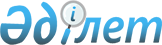 О внесении изменений и дополнений в некоторые решения Правительства Республики КазахстанПостановление Правительства Республики Казахстан от 14 августа 2021 года № 559.
      Правительство Республики Казахстан ПОСТАНОВЛЯЕТ:
      1. Утвердить прилагаемые изменения и дополнения, которые вносятся в некоторые решения Правительства Республики Казахстан.
      2. Настоящее постановление вводится в действие со дня подписания. Изменения и дополнения, которые вносятся в некоторые решения Правительства Республики Казахстан
      1. В постановлении Правительства Республики Казахстан от 6 апреля 2005 года № 310 "Некоторые вопросы Министерства сельского хозяйства Республики Казахстан":
      в Положении о Министерстве сельского хозяйства Республики Казахстан, утвержденном указанным постановлением:
      в пункте 16:
      в функциях центрального аппарата:
      подпункт 5) изложить в следующей редакции:
      "5) разрабатывает и исполняет планы мероприятий по реализации технических регламентов, в том числе Евразийского экономического союза;";
      подпункт 13) изложить в следующей редакции:
      "13) разрабатывает, утверждает, отменяет, приостанавливает технические регламенты, а также вносит изменения и (или) дополнения в технические регламенты по вопросам, входящим в его компетенцию, по согласованию с уполномоченным органом в области технического регулирования;";
      подпункты 45), 70) и 92) исключить;
      подпункт 131) изложить в следующей редакции:
      "131) разрабатывает и утверждает ветеринарные (ветеринарно-санитарные) правила и нормативы, нормативные документы в области безопасности пищевой продукции, подлежащей ветеринарно-санитарному контролю и надзору;";
      подпункт 140) изложить в следующей редакции:
      "140) создает экспертные советы в области технического регулирования;";
      дополнить подпунктом 140-1) следующего содержания:
      "140-1) утверждает состав экспертных советов в области технического регулирования и положение о них;";
      подпункт 252) исключить;
      дополнить подпунктом 252-1) следующего содержания:
      "252-1) подготавливает и вносит в уполномоченный орган в области технического регулирования в порядке, установленном законодательством Республики Казахстан, предложения о разработке технических регламентов или изменений и (или) дополнений в технические регламенты;";
      подпункт 392) исключить;
      в пункте 17:
      в функциях ведомств:
      подпункты 364), 365), 366), 367), 368), 369) и 370) исключить;
      дополнить подпунктами 418), 418-1), 418-2), 418-3) и 418-4) следующего содержания:
      "418) реализовывает принципы надлежащей лабораторной практики в соответствии с правилами, утвержденными уполномоченным органом в сфере технического регулирования;
      418-1) разрабатывает (участвует в разработке) нормативно-методической базы в области надлежащей лабораторной практики;
      418-2) подготавливает предложения по созданию, модернизации и оснащению органов по подтверждению соответствия и лабораторий по продукции, подлежащей обязательному подтверждению соответствия;
      418-3) участвует в работе по включению или исключению органов по оценке соответствия в национальную часть (из национальной части) единого реестра органов по оценке соответствия Евразийского экономического союза;
      418-4) осуществляет государственный контроль и надзор в порядке, определенном Предпринимательским кодексом Республики Казахстан, за соблюдением требований соответствующих технических регламентов в рамках установленной компетенции;".
      2. В постановлении Правительства Республики Казахстан от 22 июня 2005 года № 607 "Вопросы Министерства внутренних дел Республики Казахстан":
      в Положении о Министерстве внутренних дел Республики Казахстан, утвержденном указанным постановлением:
      в пункте 16:
      в функциях центрального аппарата:
      подпункт 26-2) исключить;
      дополнить подпунктами 95-95), 95-96), 95-97) и 95-98) следующего содержания:
      "95-95) разрабатывает, утверждает, отменяет, приостанавливает технические регламенты, а также вносит изменения и (или) дополнения в технические регламенты по вопросам, входящим в компетенцию, по согласованию с уполномоченным органом в области технического регулирования;
      95-96) создает экспертные советы в области технического регулирования;
      95-97) утверждает состав экспертных советов в области технического регулирования и положение о них;
      95-98) разрабатывает и исполняет планы мероприятий по реализации технических регламентов, в том числе Евразийского экономического союза;";
      в функциях ведомств:
      подпункт 84-39) исключить;
      дополнить подпунктами 84-44), 84-45), 84-46) и 84-47) следующего содержания:
      "84-44) подготавливает предложения по созданию, модернизации и оснащению органов по подтверждению соответствия и лабораторий по продукции, подлежащей обязательному подтверждению соответствия;
      84-45) участвует в работе по включению или исключению органов по оценке соответствия в национальную часть (из национальной части) единого реестра органов по оценке соответствия Евразийского экономического союза;
      84-46) осуществляет государственный контроль и надзор в порядке, определенном Предпринимательским кодексом Республики Казахстан, за соблюдением требований соответствующих технических регламентов в рамках установленной компетенции;
      84-47) подготавливает и вносит в уполномоченный орган в области технического регулирования в порядке, установленном законодательством Республики Казахстан, предложения о разработке технических регламентов или изменений и (или) дополнений в технические регламенты;".
      3. В постановлении Правительства Республики Казахстан от 19 сентября 2014 года № 994 "Вопросы Министерства энергетики Республики Казахстан":
      в Положении о Министерстве энергетики Республики Казахстан, утвержденном указанным постановлением:
      в пункте 16:
      в функциях центрального аппарата:
      подпункт 164) изложить в следующей редакции:
      "164) создает экспертные советы в области технического регулирования;";
      дополнить подпунктами 164-2), 164-3), 164-4) и 164-5) следующего содержания:
      "164-2) утверждает состав экспертных советов в области технического регулирования и положение о них;
      164-3) участвует в работе по включению или исключению органов по оценке соответствия в национальную часть (из национальной части) единого реестра органов по оценке соответствия Евразийского экономического союза;
      164-4) осуществляет государственный контроль и надзор в порядке, определенном Предпринимательским кодексом Республики Казахстан, за соблюдением требований соответствующих технических регламентов в рамках установленной компетенции;
      164-5) подготавливает и вносит в уполномоченный орган в области технического регулирования в порядке, установленном законодательством Республики Казахстан, предложений о разработке технических регламентов или изменений и (или) дополнений в технические регламенты;".
      4. Утратил силу постановлением Правительства РК от 04.10.2023 № 865.


      5. В постановлении Правительства Республики Казахстан от 17 февраля 2017 года № 71 "О некоторых вопросах министерств здравоохранения и национальной экономики Республики Казахстан":
      в Положении о Министерстве здравоохранения Республики Казахстан, утвержденном указанным постановлением:
      в пункте 16:
      в функциях центрального аппарата:
      дополнить подпунктами 152-101), 152-102), 152-103), 152-104), 152-105), 152-106), 152-107), 152-108), 152-109) и 152-110) следующего содержания:
      "152-101) разработка, утверждение, отмена, приостановление технических регламентов, а также внесение изменений и (или) дополнений в технические регламенты по вопросам, входящим в компетенцию, по согласованию с уполномоченным органом в области технического регулирования;
      152-102) создание экспертных советов в области технического регулирования;
      152-103) утверждение состава экспертных советов в области технического регулирования и положения о них;
      152-104) разработка и исполнение планов мероприятий по реализации технических регламентов, в том числе Евразийского экономического союза;
      152-105) подготовка предложений по созданию, модернизации и оснащению органов по подтверждению соответствия и лабораторий по продукции, подлежащей обязательному подтверждению соответствия;
      152-106) участие в работе по включению или исключению органов по оценке соответствия в национальную часть (из национальной части) единого реестра органов по оценке соответствия Евразийского экономического союза;
      152-107) реализация принципов надлежащей лабораторной практики в соответствии с правилами, утвержденными уполномоченным органом в сфере технического регулирования;
      152-108) разработка (участие в разработке) нормативно-методической базы в области надлежащей лабораторной практики;
      152-109) осуществление государственного контроля и надзора в порядке, определенном Предпринимательским кодексом Республики Казахстан, за соблюдением требований соответствующих технических регламентов в рамках установленной компетенции;
      152-110) подготовка и внесение в уполномоченный орган в области технического регулирования в порядке, установленном законодательством Республики Казахстан, предложений о разработке технических регламентов или изменений и (или) дополнений в технические регламенты;".
      6. В постановлении Правительства Республики Казахстан от 18 февраля 2017 года № 81 "Некоторые вопросы Министерства труда и социальной защиты населения Республики Казахстан":
      в Положении о Министерстве труда и социальной защиты населения Республики Казахстан, утвержденном указанным постановлением:
      в пункте 16:
      в функциях центрального аппарата:
      подпункт 32) изложить в следующей редакции:
      "32) разработка, утверждение, отмена, приостановление технических регламентов, а также внесение изменений и (или) дополнений в технические регламенты по вопросам, входящим в компетенцию, по согласованию с уполномоченным органом в области технического регулирования;";
      дополнить подпунктами 154-8), 154-9), 154-10), 154-11), 154-12 и 154-13) следующего содержания:
      "154-8) создание экспертных советов в области технического регулирования;
      154-9) утверждение состава экспертных советов в области технического регулирования и положения о них;
      154-10) подготовка и внесение в уполномоченный орган в области технического регулирования в порядке, установленном законодательством Республики Казахстан, предложений о разработке технических регламентов или изменений и (или) дополнений в технические регламенты;
      154-11) разработка и исполнение планов мероприятий по реализации технических регламентов, в том числе Евразийского экономического союза;
      154-12) подготовка предложений по созданию, модернизации и оснащению органов по подтверждению соответствия и лабораторий по продукции, подлежащей обязательному подтверждению соответствия;
      154-13) участие в работе по включению или исключению органов по оценке соответствия в национальную часть (из национальной части) единого реестра органов по оценке соответствия Евразийского экономического союза;".
      7. Утратил силу постановлением Правительства РК от 04.10.2023 № 862.


      8. В постановлении Правительства Республики Казахстан от 5 июля 2019 года № 479 "О мерах по реализации Указа Президента Республики Казахстан от 17 июня 2019 года № 17 "О мерах по дальнейшему совершенствованию системы государственного управления Республики Казахстан":
      в Положении о Министерстве экологии, геологии и природных ресурсов Республики Казахстан, утвержденном указанным постановлением:
      в пункте 16:
      в функциях центрального аппарата:
      подпункт 22) изложить в следующей редакции:
      "22) утверждает, отменяет, приостанавливает технические регламенты, а также вносит изменения и (или) дополнения в технические регламенты по вопросам, входящим в компетенцию, по согласованию с уполномоченным органом в области технического регулирования;";
      дополнить подпунктом 22-1) следующего содержания:
      "22-1) создает экспертные советы в области технического регулирования;";
      абзац двадцать пятый подпункта 99) исключить;
      в функциях ведомств:
      дополнить подпунктами 59-1), 59-2), 59-3), 59-4) и 59-5) следующего содержания:
      "59-1) подготавливает предложения по созданию, модернизации и оснащению органов по подтверждению соответствия и лабораторий по продукции, подлежащей обязательному подтверждению соответствия;
      59-2) разрабатывает технические регламенты по вопросам, входящим в компетенцию, по согласованию с уполномоченным органом в области технического регулирования;
      59-3) разрабатывает и исполняет планы мероприятий по реализации технических регламентов, в том числе Евразийского экономического союза;
      59-4) осуществляет государственный контроль и надзор в порядке, определенном Предпринимательским кодексом Республики Казахстан, за соблюдением требований соответствующих технических регламентов в рамках установленной компетенции;
      59-5) подготавливает и вносит в уполномоченный орган в области технического регулирования в порядке, установленном законодательством Республики Казахстан, предложений о разработке технических регламентов или изменений и (или) дополнений в технические регламенты;".
      9. В постановлении Правительства Республики Казахстан от 10 июля 2019 года № 497 "О мерах по реализации указов Президента Республики Казахстан от 17 июня 2019 года № 17 и от 1 июля 2019 года № 46 "О мерах по дальнейшему совершенствованию системы государственного управления Республики Казахстан":
      в Положении о Министерстве торговли и интеграции Республики Казахстан, утвержденном указанным постановлением:
      в пункте 16:
      в функциях центрального аппарата:
      дополнить подпунктами 18-11) и 18-12) следующего содержания:
      "18-11) координация взаимодействия государственных органов и организаций, государственных органов, непосредственно подчиненных и подотчетных Президенту Республики Казахстан, субъектов квазигосударственного сектора, Национальной палаты предпринимателей Республики Казахстан с Евразийской экономической комиссией по вопросам участия Республики Казахстан в Евразийском экономическом союзе;
      18-12) утверждение правил проведения квалификационного отбора кандидатов на занятие вакантных должностей сотрудников Евразийской экономической комиссии";
      подпункт 83) изложить в следующей редакции:
      "83) утверждение разрешительных требований к экспертам-аудиторам по подтверждению соответствия, перечня документов, подтверждающих соответствие им, а также правила аттестации, продления действия аттестатов экспертов-аудиторов по подтверждению соответствия по согласованию с уполномоченным органом в сфере разрешений и уведомлений и уполномоченным органом в сфере информатизации;";
      подпункт 86) изложить в следующей редакции:
      "86) определение порядка применения международных, региональных стандартов и стандартов иностранных государств, классификаторов технико-экономической информации международных организаций по стандартизации, классификаторов технико-экономической информации, правил и рекомендаций по стандартизации региональных организаций по стандартизации, классификаторов технико-экономической информации, правил, норм и рекомендаций по стандартизации иностранных государств;";
      подпункт 90) изложить в следующей редакции:
      "90) утверждение правил разработки, экспертизы, принятия, изменения и отмены технических регламентов;";
      подпункт 91) исключить;
      подпункты 92), 93) и 94) изложить в следующей редакции:
      "92) утверждение правил по определению страны происхождения товара, статуса товара Евразийского экономического союза или иностранного товара, выдаче сертификата о происхождении товара и отмене его действия, а также установлению формы сертификата по определению страны происхождения товара;
      93) утверждение правил отзыва продукции, не соответствующей требованиям технических регламентов;
      94) утверждение правил оценки соответствия;";
      подпункт 112) исключить;
      подпункт 116-6) исключить;
      подпункт 116-8) изложить в следующей редакции:
      "116-8) утверждение требований к экспертам-аудиторам по определению страны происхождения товара, статуса товара Евразийского экономического союза или иностранного товара, перечня документов, подтверждающих соответствие им, а также порядка аттестации, продления действия аттестатов экспертов-аудиторов по определению страны происхождения товара, статуса товара Евразийского экономического союза или иностранного товара по согласованию с уполномоченным органом в сфере разрешений и уведомлений и уполномоченным органом в сфере информатизации;";
      подпункты 116-9) и 116-10) исключить;
      подпункт 116-11) изложить в следующей редакции:
      "116-11) определение порядка признания сертификатов соответствия иностранных государств, протоколов испытаний, знаков соответствия и иных документов об оценке соответствия;";
      дополнить подпунктами 116-24), 116-25), 116-26), 116-27), 116-28), 116-29), 116-30), 116-31), 116-32), 116-33), 116-34), 116-35), 116-36), 116-37), 116-38) и 116-39) следующего содержания:
      "116-24) организация и координация работы единого государственного фонда нормативных технических документов;
      116-25) утверждение требований к учебным центрам, правилам их включения в реестр технического регулирования;
      116-26) осуществление верификации (проверки) обоснованности выдачи сертификатов о происхождении товара, достоверности содержащихся в них сведений и выполнения изготовителями критериев определения страны происхождения товаров на основании запросов уполномоченных органов страны ввоза товара в порядке, предусмотренном правилами по определению страны происхождения товара, статуса товара Евразийского экономического союза или иностранного товара, выдаче сертификата о происхождении товара и отмене его действия;
      116-27) осуществление верификации (проверки) обоснованности регистрации экспортеров в информационных системах стран ввоза товара в целях подтверждения страны происхождения товаров в порядке, определенном уполномоченным органом;
      116-28) запрет выпуска в обращение продукции, представляющей непосредственную угрозу правам и законным интересам физических и юридических лиц, жизни и здоровью человека, окружающей среде, в установленном законом о техническом регулировании порядке;
      116-29) утверждение проверочных листов и критериев оценки степени риска в соответствии с Предпринимательским кодексом Республики Казахстан по проведению государственного контроля и надзора в области технического регулирования в части выпуска в обращение продукции на ее соответствие требованиям технических регламентов;
      116-30) утверждение правил выпуска в обращение продукции, не включенной в единый перечень, включенной в единый перечень, но в отношении которой не приняты или не введены в действие технические регламенты, а также перечня продукции, в отношении которой принимается декларация об общей безопасности, формы декларации об общей безопасности;
      116-31) утверждение правил принятия решений о включении или исключении органов по оценке соответствия в национальную часть (из национальной части) единого реестра органов по оценке соответствия Евразийского экономического союза;
      116-32) утверждение правил реализации принципов надлежащей лабораторной практики;
      116-33) утверждение правил формирования, ведения и сопровождения реестра технического регулирования;
      116-34) утверждение перечня средств измерений, выпускаемых в обращение по результатам первичной поверки средств измерений;
      116-35) определение порядка по установлению соответствия количества фасованной изготовителем или продавцом продукции в упаковках любого вида, а также завезенной импортером расфасованной продукции при ее реализации и продукции, отчуждаемой при совершении торговых операций, в целях государственного метрологического контроля;
      116-36) создание совета по аккредитации, разработка и утверждение его состава и положения о нем;
      116-37) утверждение правил осуществления мониторинга деятельности субъектов аккредитации;
      116-38) утверждение правил регистрации экспортеров в информационных системах стран ввоза в целях подтверждения страны происхождения товаров;
      116-39) утверждение правил хранения изъятой продукции;";
      в функциях ведомств:
      подпункты 1) и 2) исключить;
      подпункт 4) изложить в следующей редакции:
      "4) осуществляет государственный контроль и надзор в части выпуска в обращение продукции на ее соответствие требованиям технических регламентов, а также за соблюдением субъектами государственного контроля и надзора в области технического регулирования требований, установленных законодательством Республики Казахстан в области технического регулирования, иных нормативных правовых актов Республики Казахстан либо решений Евразийской экономической комиссии;";
      подпункт 4-1) исключить;
      дополнить подпунктами 4-3), 4-4), 4-5), 4-6), 4-7), 4-8), 4-9), 4-10), 4-11), 4-12), 4-13), 4-14), 4-15), 4-16), 4-17), 4-18), 4-19), 4-20), 4-21), 4-22), 4-23), 4-24) и 4-25) следующего содержания:
      "4-3) внесение предложений государственным органам о приведении нормативных правовых актов и правовых актов, затрагивающих объекты технического регулирования, в соответствие с законодательством Республики Казахстан в области технического регулирования, техническими регламентами и национальными стандартами;
      4-4) принятие мер воздействия по пресечению и недопущению выпуска в обращение продукции, не соответствующей требованиям технических регламентов;
      4-5) изъятие продукции, представляющей непосредственную угрозу правам и законным интересам физических и юридических лиц, жизни и здоровью человека, окружающей среде, в соответствии с законодательством в области технического регулирования и подача иска в суд о лишении субъекта надзора права владения, пользования и (или) распоряжения такой продукцией согласно гражданско-процессуальному законодательству Республики Казахстан;
      4-6) обращение в суд при невыполнении или ненадлежащем выполнении физическими, юридическими лицами законных требований или предписаний, постановлений, выданных должностными лицами в области технического регулирования;
      4-7) осуществление государственного контроля в сфере реализации ювелирных и других изделий;
      4-8) создание консультативно-совещательных органов в интересах обеспечения безопасности продукции и процессов;
      4-9) утверждение для применения на территории Республики Казахстан в целях обеспечения соблюдения требований технического регламента Евразийского экономического союза, проведения исследований (испытаний) и измерений при оценке соответствия объектов технического регулирования требованиям технического регламента Евразийского экономического союза национальные (государственные) стандарты государств–членов Евразийского экономического союза в качестве национальных стандартов Республики Казахстан;
      4-10) разработка разрешительных требований к экспертам-аудиторам по подтверждению соответствия, перечня документов, подтверждающих соответствие им, а также правил аттестации, продления действия аттестатов экспертов-аудиторов по подтверждению соответствия по согласованию с уполномоченным органом в сфере разрешений и уведомлений и уполномоченным органом в сфере информатизации;
      4-11) разработка правил разработки, экспертизы, принятия, изменения и отмены технических регламентов;
      4-12) разработка правил отзыва продукции, не соответствующей требованиям технических регламентов;
      4-13) разработка правил оценки соответствия;
      4-14) разработка проверочных листов и критериев оценки степени риска в соответствии с Предпринимательским кодексом Республики Казахстан по проведению государственного контроля и надзора в области технического регулирования в части выпуска в обращение продукции на ее соответствие требованиям технических регламентов;
      4-15) разработка правил выпуска в обращение продукции, не включенной в единый перечень, включенной в единый перечень, но в отношении которой не приняты или не введены в действие технические регламенты, а также перечня продукции, в отношении которой принимается декларация об общей безопасности, формы декларации об общей безопасности;
      4-16) разработка правил принятия решений о включении или исключении органов по оценке соответствия в национальную часть (из национальной части) единого реестра органов по оценке соответствия Евразийского экономического союза;
      4-17) разработка правил реализации принципов надлежащей лабораторной практики;
      4-18) разработка правил формирования, ведения и сопровождения реестра технического регулирования;
      4-19) разработка технических регламентов;
      4-20) разработка правил по утверждению и регистрации одобрений типа транспортного средства, одобрений типа шасси;
      4-21) разработка правил по проверке правильности и обоснованности оформления одобрений типа транспортного средства, одобрений типа шасси;
      4-22) разработка правил присвоения международных идентификационных кодов изготовителям транспортных средств;
      4-23) разработка формы свидетельства о присвоении международного идентификационного кода изготовителю транспортного средства;
      4-24) представление интересов Республики Казахстан в международных и региональных организациях по аккредитации;";
      подпункты 6) и 7) изложить в следующей редакции:
      "6) взаимодействие с экспертными советами, физическими и юридическими лицами по вопросам технического регулирования;
      7) формирование переговорной позиции по вопросам технического регулирования и представление Республики Казахстан в международных и региональных организациях по техническому регулированию, оценке соответствия и аккредитации в области оценки соответствия;";
      подпункты 9), 16) и 21) исключить;
      подпункт 22) изложить в следующей редакции:
      "22) подготовка предложений об отмене действия документов об оценке соответствия в соответствии с законодательством Республики Казахстан;";
      подпункт 27) исключить;
      подпункты 30), 31), 32) и 33) исключить.
      10. В постановлении Правительства Республики Казахстан от 12 июля 2019 года № 501 "О мерах по реализации Указа Президента Республики Казахстан от 17 июня 2019 года № 24 "О мерах по дальнейшему совершенствованию системы государственного управления Республики Казахстан":
      в Положении о Министерстве цифрового развития, инноваций и аэрокосмической промышленности Республики Казахстан, утвержденном указанным постановлением:
      в пункте 16:
      1) в функциях центрального аппарата:
      абзац шестьдесят третий исключить;
      дополнить абзацами двести восемьдесят четыре, двести восемьдесят пять, двести восемьдесят шесть, двести восемьдесят семь, двести восемьдесят восемь и двести восемьдесят девять следующего содержания:
      "утверждение, отмена, приостановление технических регламентов, а также внесение изменений и (или) дополнений в технические регламенты по вопросам, входящим в компетенцию, по согласованию с уполномоченным органом в области технического регулирования;
      создание экспертных советов в области технического регулирования;
      утверждение состава экспертных советов в области технического регулирования и положения о них;
      разработка и исполнение планов мероприятий по реализации технических регламентов, в том числе Евразийского экономического союза;
      осуществление государственного контроля в порядке, определенном Предпринимательским кодексом Республики Казахстан, за соблюдением требований соответствующих технических регламентов в рамках установленной компетенции;
      подготовка и внесение в уполномоченный орган в области технического регулирования в порядке, установленном законодательством Республики Казахстан, предложений о разработке технических регламентов или изменений и (или) дополнений в технические регламенты;";
      2) функции ведомства:
      дополнить абзацем сто семьдесят шесть следующего содержания:
      "разработка технических регламентов по вопросам, входящим в компетенцию, по согласованию с уполномоченным органом в области технического регулирования;".
      11. В постановлении Правительства Республики Казахстан от 23 октября 2020 года № 701 "Вопросы Министерства по чрезвычайным ситуациям Республики Казахстан":
      в Положении о Министерстве по чрезвычайным ситуациям Республики Казахстан, утвержденном указанным постановлением:
      в пункте 16:
      в функциях центрального аппарата:
      подпункт 70) изложить в следующей редакции:
      "70) разрабатывает, утверждает, отменяет, приостанавливает технические регламенты, а также вносит изменения и (или) дополнения в технические регламенты по вопросам, входящим в компетенцию, по согласованию с уполномоченным органом в области технического регулирования;";
      дополнить подпунктами 70-1), 70-2), 70-3), 70-4, 70-5) и 70-6) следующего содержания:
      "70-1) создает экспертные советы в области технического регулирования;
      70-2) утверждает состав экспертных советов в области технического регулирования и положение о них;
      70-3) разрабатывает и исполняет планы мероприятий по реализации технических регламентов, в том числе Евразийского экономического союза;
      70-4) подготавливает предложения по созданию, модернизации и оснащению органов по подтверждению соответствия и лабораторий по продукции, подлежащей обязательному подтверждению соответствия;
      70-5) участвует в работе по включению или исключению органов по оценке соответствия в национальную часть (из национальной части) единого реестра органов по оценке соответствия Евразийского экономического союза;
      70-6) подготавливает и вносит в уполномоченный орган в области технического регулирования в порядке, установленном законодательством Республики Казахстан, предложения о разработке технических регламентов или изменений и (или) дополнений в технические регламенты;".
					© 2012. РГП на ПХВ «Институт законодательства и правовой информации Республики Казахстан» Министерства юстиции Республики Казахстан
				
      Премьер-МинистрРеспублики Казахстан 

А. Мамин
Утверждены
постановлением Правительства
Республики Казахстан
от 14 августа 2021 года № 559